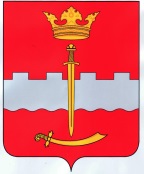 СЕЛЬСКАЯ ДУМАСЕЛЬСКОГО ПОСЕЛЕНИЯ «СЕЛО КРЕМЕНСКОЕ»РЕШЕНИЕОб утверждении отчета исполнении бюджетасельского поселения «Село Кременское»за 2020 год.    Рассмотрев обращение Главы  администрации сельского  поселения «Село Кременское», результаты публичных слушаний  по  проекту Решения  «ОБ  отчете  исполнения  бюджета  сельского  поселения «Село Кременское» за 2020 год и руководствуясь  действующим  законодательством, Сельская  ДумаРЕШИЛА:Утвердить  отчет об исполнении бюджета сельского поселения «Село Кременское» за 2020 год по  доходам в сумме -  6 884 986,19 рублей, в том числе объем безвозмездных поступлений в сумме – 3 094 237,86 рублей, по расходам в сумме -  4 992 372,81 рублей, профицит в сумме – 1 892 613,38 рублей.Утвердить следующие показатели исполнения бюджета сельского поселения «Село Кременское» за 2020 год:2.1. по кодам классификации доходов в соответствии с Приложением № 1 к настоящему Решению;2.2. по ведомственной структуре расходов бюджета сельского поселения «Село Кременское» в соответствии с Приложением № 2 к настоящему Решению;2.3. по распределению бюджетных ассигнований бюджета по разделам, подразделам, целевым статьям (муниципальным программам и непрограммным направлениям деятельности) группам, подгруппам, видов расходов классификации расходов бюджета за 2020 год в соответствии с Приложением № 3 к настоящему Решению;2.4 по распределению бюджетных ассигнований бюджета по целевым статьям (муниципальным программам и непрограммным направлениям деятельности) группам и подгруппам видов классификации расходов бюджета за 2020 год в соответствии с Приложением № 4 к настоящему Решению;2.5. по источникам внутреннего финансирования дефицита бюджета сельского поселения «Село Кременское» за 2020 год в соответствии с приложением № 5 к настоящему Решению.3. Принять к сведению информацию:3.1. об использовании средств резервного фонда сельского поселения «Село Кременское» на 01 января 2021 года (Приложение № 6 к настоящему Решению);3.2. о численности муниципальных служащих и работников администрации сельского поселения «Село Кременское» и о затратах на их содержание по состоянию на 1 января 2021 года (Приложение № 7 к настоящему Решению).4. Обнародовать настоящее Решение в соответствии с порядком, действующим на территории сельского поселения «Село Кременское».Глава сельского поселения«Село Кременское»                                                                                              В.В. Рыбаков    Приложение № 1 к Решению Сельской Думы от  05.04.2021 №  26Показатели по кодам классификации доходовсельского поселения «Село Кременское»  (рублей)Приложение № 2 к Решению Сельской Думы от 05.04. 2021 №  26Ведомственная структура расходов сельского поселения «Село Кременское» за 2020 год(рублей)Приложение № 3 к Решению Сельской Думы от 05.04.2021 №  26Распределение бюджетных ассигнований бюджета сельского поселения «Село Кременское» по разделам, подразделам, целевым статьям (муниципальным программам и непрограммным направлениям деятельности),
группам и подгруппам видов расходов классификации расходов бюджетов(рублей)Приложение № 4 к Решению Сельской Думы от  05.04.2021 №  26Распределение бюджетных ассигнований бюджета сельского поселения «Село Кременское» по целевым статьям (муниципальным программам и непрограммным направлениям деятельности), группам и подгруппам видов расходов классификации расходов бюджетов(рублей)Решению Сельской Думы от  05.04.2021 №  26Исполнение источников внутреннего финансирования дефицита бюджета сельского поселения «Село Кременское» за 2020 год(рублей)Приложение № 6 к Решению Сельской Думы от  05.04.2021 №  26Информация об использовании средств резервного фонда сельского поселения «Село Кременское» на 1 января 2021 годаРезервный фонд администрации сельского поселения «Село Кременское» на 2020 год утверждён в сумме 0,00 рублей. Исполнение на 1 января 2021 года составило 0,00 рублей.Приложение № 7 к Решению Сельской Думы от 05.04.2021 №  26Информация о численности муниципальных служащих и работников Администрации сельского поселения «Село Кременское» и о затратах на их содержание по состоянию на 1 января 2021 годаЧисленность органов местного самоуправления сельского поселения «Село Кременское» по состоянию на 01.01.2021 года составила: муниципальные служащие 2 единицы; должность, не являющаяся должностью муниципальной службы 1 единица; младший обслуживающий персонал 0,25 единиц, их содержание производится за счет средств бюджета сельского поселения «Село Кременское». Затраты на содержание органов местного самоуправления составили 1 718 226,14 рублей из них: 1 035 199,58 рублей – заработная плата, начисления на заработную плату; 683 026,56 рублей – услуги связи, коммунальные услуги, услуги по содержанию имущества, прочие работы, услуги, покупка материальных запасов, прочие расходы. от   05 апреля 2021  года№  26с. КременскоеНаименование показателей бюджетной классификации доходовКод бюджетной классификацииИсполнение за 2020 год      НАЛОГОВЫЕ И НЕНАЛОГОВЫЕ ДОХОДЫ000100000000000000003 790 748,33Налог на доходы физических лиц00010102000000000000168 870,86Налог, взимаемый в связи с применением упрощенной системы налогообложения000105010000000000001 438 480,76Единый сельскохозяйственный налог0001050300000000000012 345,60000105060000000000002 113,05Налог на имущество физических лиц00010601000000000000267 142,62Земельный налог000106060000000000001 901 795,44      БЕЗВОЗМЕЗДНЫЕ ПОСТУПЛЕНИЯ000200000000000000003 094 237,86 Дотации на выравнивание бюджетной обеспеченности000202150000000000001 631 264,00Субсидии бюджетам за счет средств резервного фонда Президента Российской Федерации00020229000000000000376 138,80Субвенции бюджетам бюджетной системы Российской Федерации0002023500000000000019 691,86        Иные межбюджетные трансферты000202400000000000001 067 143,20ИТОГО ДОХОДОВ6 884 986,19 НаименованиеКГРБСРаздел, подразделЦелевая статьяГруппы и подгруппы видов расходовИсполнение за 2020 годНаименованиеКГРБСРаздел, подразделЦелевая статьяГруппы и подгруппы видов расходовИсполнение за 2020 год123459Администрация сельского поселения "Село Кременское"0034 992 372,81  ОБЩЕГОСУДАРСТВЕННЫЕ ВОПРОСЫ00301001 811 898,14    Функционирование законодательных (представительных) органов государственной власти и представительных органов муниципальных образований00301036 700,00      Ведомственная целевая программа "Развитие местного самоуправления, муниципальной службы и кадрового потенциала в сельском поселении"003010364 0 00 000006 700,00            Исполнение полномочий по обеспечению деятельности Контрольно-счетной комиссии003010364 0 00 004216 700,00              Межбюджетные трансферты003010364 0 00 004215006 700,00                Иные межбюджетные трансферты003010364 0 00 004215406 700,00    Функционирование Правительства Российской Федерации, высших исполнительных органов государственной власти субъектов Российской Федерации, местных администраций00301041 524 396,14      Ведомственная целевая программа "Развитие местного самоуправления, муниципальной службы и кадрового потенциала в сельском поселении"003010464 0 00 000001 524 396,14            Центральный аппарат003010464 0 00 004001 015 896,02              Расходы на выплаты персоналу в целях обеспечения выполнения функций государственными (муниципальными) органами, казенными учреждениями, органами управления государственными внебюджетными фондами003010464 0 00 00400100526 699,46                Расходы на выплаты персоналу государственных (муниципальных) органов003010464 0 00 00400120526 699,46              Закупка товаров, работ и услуг для обеспечения государственных (муниципальных) нужд003010464 0 00 00400200487 644,24                Иные закупки товаров, работ и услуг для обеспечения государственных (муниципальных) нужд003010464 0 00 00400240487 644,24              Иные бюджетные ассигнования003010464 0 00 004008001 552,32                Уплата налогов, сборов и иных платежей003010464 0 00 004008501 552,32            Исполнение полномочий по внутреннему финансовому контролю003010464 0 00 004300,00              Межбюджетные трансферты003010464 0 00 004305000,00                Иные межбюджетные трансферты003010464 0 00 004305400,00            Глава администрации сельского поселения003010464 0 00 00480508 500,12              Расходы на выплаты персоналу в целях обеспечения выполнения функций государственными (муниципальными) органами, казенными учреждениями, органами управления государственными внебюджетными фондами003010464 0 00 00480100508 500,12                Расходы на выплаты персоналу государственных (муниципальных) органов003010464 0 00 00480120508 500,12    Обеспечение деятельности финансовых, налоговых и таможенных органов и органов финансового (финансово-бюджетного) надзора0030106187 130,00      Ведомственная целевая программа "Развитие местного самоуправления, муниципальной службы и кадрового потенциала в сельском поселении"003010664 0 00 00000187 130,00            Исполнение полномочий поселений по формированию. исполнению бюджета поселения и контролю за исключением данного бюджета003010664 0 00 00160187 130,00              Межбюджетные трансферты003010664 0 00 00160500187 130,00                Иные межбюджетные трансферты003010664 0 00 00160540187 130,00    Обеспечение проведения выборов и референдумов003010793 672,00      Обеспечение деятельности Избирательной комиссии003010782 0 00 0000093 672,00            Центральный аппарат003010782 0 00 0040093 672,00              Иные бюджетные ассигнования003010782 0 00 0040080093 672,00                Специальные расходы003010782 0 00 0040088093 672,00    Резервные фонды00301110,00      Ведомственная целевая программа "Развитие местного самоуправления, муниципальной службы и кадрового потенциала в сельском поселении"003011164 0 00 000000,00            Резервный фонд администрации003011164 0 00 006000,00              Иные бюджетные ассигнования003011164 0 00 006008000,00                Резервные средства003011164 0 00 006008700,00  НАЦИОНАЛЬНАЯ ОБОРОНА003020019 691,86    Мобилизационная и вневойсковая подготовка003020319 691,86      Непрограммные расходы федеральных органов исполнительной власти003020399 0 00 0000019 691,86        Непрограммные расходы003020399 9 00 0000019 691,86            Осуществление первичного воинского учета на территориях, где осуществляется военные комиссариаты003020399 9 00 5118019 691,86              Расходы на выплаты персоналу в целях обеспечения выполнения функций государственными (муниципальными) органами, казенными учреждениями, органами управления государственными внебюджетными фондами003020399 9 00 5118010019 691,86                Расходы на выплаты персоналу государственных (муниципальных) органов003020399 9 00 5118012019 691,86              Закупка товаров, работ и услуг для обеспечения государственных (муниципальных) нужд003020399 9 00 511802000,00                Иные закупки товаров, работ и услуг для обеспечения государственных (муниципальных) нужд003020399 9 00 511802400,00  НАЦИОНАЛЬНАЯ БЕЗОПАСНОСТЬ И ПРАВООХРАНИТЕЛЬНАЯ ДЕЯТЕЛЬНОСТЬ003030020 044,00    Обеспечение пожарной безопасности003031020 044,00      Муниципальная программа " "Безопасность жизнедеятельности на территории сельских поселений"003031010 0 00 0000020 044,00          Основное мероприятие "Изготовление буклетов, памяток, стендов для информирование населения по обеспечению безопасности жизнедеятельности населения""003031010 0 01 000000,00            Безопасность жизнедеятельности на территории сельских поселений003031010 0 01 620100,00              Закупка товаров, работ и услуг для обеспечения государственных (муниципальных) нужд003031010 0 01 620102000,00                Иные закупки товаров, работ и услуг для обеспечения государственных (муниципальных) нужд003031010 0 01 620102400,00          Основное мероприятие "Изготовление и установка табличек, указателей местонахождения пожарных водоемов и гидрантов"003031010 0 02 000002 250,00            Безопасность жизнедеятельности на территории сельских поселений003031010 0 02 620102 250,00              Закупка товаров, работ и услуг для обеспечения государственных (муниципальных) нужд003031010 0 02 620102002 250,00  Иные закупки товаров, работ и услуг для обеспечения муниципальных нужд003031010 0 02 620102402 250,00          Основное мероприятие "Изготовление и установка табличек на водных объектах по запрету о купании и проходу по льду"003031010 0 04 000000,00            Безопасность жизнедеятельности на территории сельских поселений003031010 0 04 620100,00              Закупка товаров, работ и услуг для обеспечения государственных (муниципальных) нужд003031010 0 04 620102000,00                Иные закупки товаров, работ и услуг для обеспечения муниципальных нужд003031010 0 04 620102400,00          Основное мероприятие "Обустройство минерализованной полосы вокруг населенных пунктов сельского поселения"003031010 0 05 000000,00            Безопасность жизнедеятельности на территории сельских поселений003031010 0 05 620100,00              Закупка товаров, работ и услуг для обеспечения государственных (муниципальных) нужд003031010 0 05 620102000,00                Иные закупки товаров, работ и услуг для обеспечения государственных (муниципальных) нужд003031010 0 05 620102400,00          Основное мероприятие "Приобретение запасных частей и ГСМ для пожарной цистерны"003031010 0 06 000000,00            Безопасность жизнедеятельности на территории сельских поселений003031010 0 06 620100,00              Закупка товаров, работ и услуг для обеспечения государственных (муниципальных) нужд003031010 0 06 620102000,00                Иные закупки товаров, работ и услуг для обеспечения государственных (муниципальных) нужд003031010 0 06 620102400,00          Основное мероприятие "Приобретение запасных частей и ГСМ для пожарной цистерны"003031010 0 07 0000017 794,00            Безопасность жизнедеятельности на территории сельских поселений003031010 0 07 6201017 794,00              Закупка товаров, работ и услуг для обеспечения государственных (муниципальных) нужд003031010 0 07 6201020017 794,00                Иные закупки товаров, работ и услуг для обеспечения государственных (муниципальных) нужд003031010 0 07 6201024017 794,00  НАЦИОНАЛЬНАЯ ЭКОНОМИКА00304001 701 082,00    Дорожное хозяйство (дорожные фонды)00304091 283 150,00      Муниципальная программа "Развитие дорожного хозяйства в сельском поселении003040924 0 00 000001 283 150,00            Муниципальный дорожный фонд сельского поселения003040924 0 00 854401 283 150,00              Закупка товаров, работ и услуг для обеспечения муниципальных нужд003040924 0 00 854402001 283 150,00Иные закупки товаров, работ и услуг для обеспечения (муниципальных) нужд003040924 0 00 854402401 283 150,00    Другие вопросы в области национальной экономики0030412417 932,00      Муниципальная программа "Разработка землеустроительной документации по описанию границ территориальный зон муниципальных образований для внесения в сведения ЕГРН"003041234 0 00 00000417 932,00          Основное мероприятие "Мероприятие по землеустройству и землепользованию"003041234 0 01 00000237 932,00            Субсидия на выполнение кадастровых работ по внесению изменений в документы территориального планирования и градостроительного зонирования003041234 0 01 8703041 793,20              Закупка товаров, работ и услуг для обеспечения государственных (муниципальных) нужд003041234 0 01 8703020041 793,20                Иные закупки товаров, работ и услуг для обеспечения государственных (муниципальных) нужд003041234 0 01 8703024041 793,20            Субсидия на разработка землеустроительной документации по описанию границ населенных пунктов Калужской области для внесения в сведения Единого государственного реестра недвижимости и (или) разработка землеустроительной документации по описанию границ территориальных зон муниципальных образований Калужской области для внесения в сведения Единого государственного реестра недвижимости003041234 0 01 S7070196 138,80              Закупка товаров, работ и услуг для обеспечения (муниципальных) нужд003041234 0 01 S7070200196 138,80 Иные закупки товаров, работ и услуг для обеспечения муниципальных нужд003041234 0 01 S7070240196 138,80          Основное мероприятие "Выполнение кадастровых работ по внесению изменений в документы территориального планирования и градостроительного зонирования"003041234 0 04 00000180 000,00            Субсидия на выполнение кадастровых работ по внесению изменений в документы территориального планирования и градостроительного зонирования003041234 0 04 S7030180 000,00Закупка товаров, работ и услуг для обеспечения муниципальных нужд003041234 0 04 S7030200180 000,00      Иные закупки товаров, работ и услуг для обеспечения муниципальных нужд003041234 0 04 S7030240180 000,00  ЖИЛИЩНО-КОММУНАЛЬНОЕ ХОЗЯЙСТВО00305001 410 456,81    Благоустройство00305031 410 456,81      Муниципальная программа "Благоустройство территорий"003050314 0 00 000001 410 456,81Основное мероприятие "Вывоз ТБО и ТКО, ликвидация свалок, организация мест захоронения"003050314 0 01 00000102 000,00            Проведение мероприятий по повышению уровня благоустройства территорий003050314 0 01 83310102 000,00              Закупка товаров, работ и услуг для обеспечения муниципальных нужд003050314 0 01 83310200102 000,00                Иные закупки товаров, работ и услуг для обеспечения муниципальных нужд003050314 0 01 83310240102 000,00          Основное мероприятие " Оплата расходов за потребление электрической энергии на уличное освещение".003050314 0 02 00000483 553,47            Проведение мероприятий по повышению уровня благоустройства территорий003050314 0 02 83310483 553,47              Закупка товаров, работ и услуг для обеспечения муниципальных нужд003050314 0 02 83310200483 553,47                Иные закупки товаров, работ и услуг для обеспечения муниципальных нужд003050314 0 02 83310240483 553,47          Основное мероприятие "Установка, ремонт и содержание фонарей уличного освещения, покупка мц и ос"003050314 0 03 00000412 979,01 Проведение мероприятий по повышению уровня благоустройства территорий003050314 0 03 83310412 979,01Закупка товаров, работ и услуг для обеспечения муниципальных нужд003050314 0 03 83310200412 979,01     Иные закупки товаров, работ и услуг для обеспечения муниципальных нужд003050314 0 03 83310240412 979,01          Основное мероприятие "Окос травы"003050314 0 04 00000282 713,62 Проведение мероприятий по повышению уровня благоустройства территорий003050314 0 04 83310282 713,62              Закупка товаров, работ и услуг для обеспечения государственных (муниципальных) нужд003050314 0 04 83310200282 713,62                Иные закупки товаров, работ и услуг для обеспечения муниципальных нужд003050314 0 04 83310240282 713,62          Основное мероприятие "Проведение субботников, приобретение тмц"003050314 0 05 000000,00            Проведение мероприятий по повышению уровня благоустройства территорий003050314 0 05 833100,00              Закупка товаров, работ и услуг для обеспечения государственных (муниципальных) нужд003050314 0 05 833102000,00                Иные закупки товаров, работ и услуг для обеспечения государственных (муниципальных) нужд003050314 0 05 833102400,00          Основное мероприятие "Опиловка и удаление сухостойных деревьев"003050314 0 06 000000,00            Проведение мероприятий по повышению уровня благоустройства территорий003050314 0 06 833100,00              Закупка товаров, работ и услуг для обеспечения государственных (муниципальных) нужд003050314 0 06 833102000,00                Иные закупки товаров, работ и услуг для обеспечения государственных (муниципальных) нужд003050314 0 06 833102400,00          Основное мероприятие "Обустройство территорий кладбища, мест захоронения"003050314 0 07 000000,00            Проведение мероприятий по повышению уровня благоустройства территорий003050314 0 07 833100,00              Закупка товаров, работ и услуг для обеспечения муниципальных нужд003050314 0 07 833102000,00                Иные закупки товаров, работ и услуг для обеспечения муниципальных нужд003050314 0 07 833102400,00          Основное мероприятие "Реконструкция и ремонт водопроводной сети, колодцев, покупка ТМЦ и ОС"003050314 0 08 000000,00            Проведение мероприятий по повышению уровня благоустройства территорий003050314 0 08 833100,00              Закупка товаров, работ и услуг для обеспечения государственных (муниципальных) нужд003050314 0 08 833102000,00                Иные закупки товаров, работ и услуг для обеспечения муниципальных нужд003050314 0 08 833102400,00Основное мероприятие "Обработка борщевика"003050314 0 09 000000,00            Проведение мероприятий по повышению уровня благоустройства территорий003050314 0 09 833100,00              Закупка товаров, работ и услуг для обеспечения государственных (муниципальных) нужд003050314 0 09 833102000,00                Иные закупки товаров, работ и услуг для обеспечения государственных (муниципальных) нужд003050314 0 09 833102400,00          Основное мероприятие "Установка, ремонт и содержание детских площадок"003050314 0 10 00000115 050,00            Проведение мероприятий по повышению уровня благоустройства территорий003050314 0 10 83310115 050,00              Закупка товаров, работ и услуг для обеспечения государственных (муниципальных) нужд003050314 0 10 83310200115 050,00                Иные закупки товаров, работ и услуг для обеспечения государственных (муниципальных) нужд003050314 0 10 83310240115 050,00          Основное мероприятие "Оформление бесхозных объектов"003050314 0 12 000000,00            Проведение мероприятий по повышению уровня благоустройства территорий003050314 0 12 833100,00              Закупка товаров, работ и услуг для обеспечения государственных (муниципальных) нужд003050314 0 12 833102000,00                Иные закупки товаров, работ и услуг для обеспечения государственных (муниципальных) нужд003050314 0 12 833102400,00          Основное мероприятие "Лабораторные исследования воды"003050314 0 13 0000014 160,71            Проведение мероприятий по повышению уровня благоустройства территорий003050314 0 13 8331014 160,71              Закупка товаров, работ и услуг для обеспечения государственных (муниципальных) нужд003050314 0 13 8331020014 160,71                Иные закупки товаров, работ и услуг для обеспечения государственных (муниципальных) нужд003050314 0 13 8331024014 160,71          Основное мероприятие "Газификация на территории сельского поселения"003050314 0 14 000000,00            Проведение мероприятий по повышению уровня благоустройства территорий003050314 0 14 833100,00              Закупка товаров, работ и услуг для обеспечения государственных (муниципальных) нужд003050314 0 14 833102000,00                Иные закупки товаров, работ и услуг для обеспечения муниципальных нужд003050314 0 14 833102400,00          Основное мероприятие "Отлов бродячих животных"003050314 0 15 000000,00            Проведение мероприятий по повышению уровня благоустройства территорий003050314 0 15 833100,00              Закупка товаров, работ и услуг для обеспечения государственных (муниципальных) нужд003050314 0 15 833102000,00                Иные закупки товаров, работ и услуг для обеспечения государственных (муниципальных) нужд003050314 0 15 833102400,00Основное мероприятие "Составление и проверка сметной документации, межевых дел"003050314 0 16 000000,00            Проведение мероприятий по повышению уровня благоустройства территорий003050314 0 16 833100,00              Закупка товаров, работ и услуг для обеспечения государственных (муниципальных) нужд003050314 0 16 833102000,00                Иные закупки товаров, работ и услуг для обеспечения государственных (муниципальных) нужд003050314 0 16 833102400,00          Основное мероприятие "Благоустройство сельских территорий"003050314 0 17 000000,00          Основное мероприятие "Субсидии на осуществление капитального ремонта индивидуальных жилых домов инвалидов и участников Великой Отечественной войны, тружеников тыла и вдов погибших умерших"003050314 0 18 000000,00            "Субсидии на осуществление капитального ремонта индивидуальных жилых домов инвалидов и участников Великой Отечественной войны, тружеников тыла и вдов погибших умерших"003050314 0 18 S31900,00              Закупка товаров, работ и услуг для обеспечения государственных (муниципальных) нужд003050314 0 18 S31902000,00                Иные закупки товаров, работ и услуг для обеспечения государственных (муниципальных) нужд003050314 0 18 S31902400,00  КУЛЬТУРА, КИНЕМАТОГРАФИЯ003080016 800,00    Культура003080116 800,00      Муниципальная программа "Развитие культуры в сельском поселении"003080111 0 00 0000016 800,00          Основное мероприятие "Проведение культурных мероприятий"003080111 0 01 0000016 800,00 Развитие культуры в сельской местности003080111 0 01 0059016 800,00              Закупка товаров, работ и услуг для обеспечения государственных (муниципальных) нужд003080111 0 01 0059020016 800,00                Иные закупки товаров, работ и услуг для обеспечения государственных (муниципальных) нужд003080111 0 01 0059024016 800,00  СОЦИАЛЬНАЯ ПОЛИТИКА003100012 400,00    Социальное обеспечение населения003100312 400,00      Муниципальная программа "Социальная поддержка граждан"003100303 0 00 0000012 400,00            Исполнение полномочий поселений по оказанию мер социальной поддержки специалистов работающих в сельской местности003100303 0 00 0311012 400,00              Межбюджетные трансферты003100303 0 00 0311050012 400,00                Иные межбюджетные трансферты003100303 0 00 0311054012 400,00  ФИЗИЧЕСКАЯ КУЛЬТУРА И СПОРТ00311000,00    Массовый спорт00311020,00      Муниципальная программа "Развитие физической культуры и спорта"003110213 0 00 000000,00          Основное мероприятие "Проведение массовых спортивных мероприятий".003110213 0 01 000000,00            Проведение мероприятий в области физической культуры и спорта в сельском поселении003110213 0 01 060700,00              Закупка товаров, работ и услуг для обеспечения государственных (муниципальных) нужд003110213 0 01 060702000,00                Иные закупки товаров, работ и услуг для обеспечения государственных (муниципальных) нужд003110213 0 01 060702400,00Основное мероприятие "Приобретение спортивного инвентаря"003110213 0 02 000000,00Проведение мероприятий в области физической культуры и спорта в сельском поселении003110213 0 02 060700,00Закупка товаров, работ и услуг для обеспечения государственных (муниципальных) нужд003110213 0 02 060702000,00Иные закупки товаров, работ и услуг для обеспечения государственных (муниципальных) нужд003110213 0 02 060702400,00Итого4 992 372,81НаименованиеРаздел, подразделЦелевая статьяГруппы и подгруппы видов расходовИсполнение за 2020 годНаименованиеРаздел, подразделЦелевая статьяГруппы и подгруппы видов расходовИсполнение за 2020 год12348ОБЩЕГОСУДАРСТВЕННЫЕ ВОПРОСЫ01001 811 898,14  Функционирование законодательных (представительных) органов государственной власти и представительных органов муниципальных образований01036 700,00    Ведомственная целевая программа "Развитие местного самоуправления, муниципальной службы и кадрового потенциала в сельском поселении"010364 0 00 000006 700,00          Исполнение полномочий по обеспечению деятельности Контрольно-счетной комиссии010364 0 00 004216 700,00            Межбюджетные трансферты010364 0 00 004215006 700,00              Иные межбюджетные трансферты010364 0 00 004215406 700,00  Функционирование Правительства Российской Федерации, высших исполнительных органов государственной власти субъектов Российской Федерации, местных администраций01041 524 396,14    Ведомственная целевая программа "Развитие местного самоуправления, муниципальной службы и кадрового потенциала в сельском поселении"010464 0 00 000001 524 396,14          Центральный аппарат010464 0 00 004001 015 896,02            Расходы на выплаты персоналу в целях обеспечения выполнения функций государственными (муниципальными) органами, казенными учреждениями, органами управления государственными внебюджетными фондами010464 0 00 00400100526 699,46              Расходы на выплаты персоналу государственных (муниципальных) органов010464 0 00 00400120526 699,46            Закупка товаров, работ и услуг для обеспечения государственных (муниципальных) нужд010464 0 00 00400200487 644,24              Иные закупки товаров, работ и услуг для обеспечения государственных (муниципальных) нужд010464 0 00 00400240487 644,24            Иные бюджетные ассигнования010464 0 00 004008001 552,32              Уплата налогов, сборов и иных платежей010464 0 00 004008501 552,32          Исполнение полномочий по внутреннему финансовому контролю010464 0 00 004300,00            Межбюджетные трансферты010464 0 00 004305000,00              Иные межбюджетные трансферты010464 0 00 004305400,00          Глава администрации сельского поселения010464 0 00 00480508 500,12            Расходы на выплаты персоналу в целях обеспечения выполнения функций государственными (муниципальными) органами, казенными учреждениями, органами управления государственными внебюджетными фондами010464 0 00 00480100508 500,12              Расходы на выплаты персоналу государственных (муниципальных) органов010464 0 00 00480120508 500,12  Обеспечение деятельности финансовых, налоговых и таможенных органов и органов финансового (финансово-бюджетного) надзора0106187 130,00    Ведомственная целевая программа "Развитие местного самоуправления, муниципальной службы и кадрового потенциала в сельском поселении"010664 0 00 00000187 130,00          Исполнение полномочий поселений по формированию. исполнению бюджета поселения и контролю за исключением данного бюджета010664 0 00 00160187 130,00            Межбюджетные трансферты010664 0 00 00160500187 130,00              Иные межбюджетные трансферты010664 0 00 00160540187 130,00  Обеспечение проведения выборов и референдумов010793 672,00    Обеспечение деятельности Избирательной комиссии010782 0 00 0000093 672,00          Центральный аппарат010782 0 00 0040093 672,00            Иные бюджетные ассигнования010782 0 00 0040080093 672,00              Специальные расходы010782 0 00 0040088093 672,00  Резервные фонды01110,00    Ведомственная целевая программа "Развитие местного самоуправления, муниципальной службы и кадрового потенциала в сельском поселении"011164 0 00 000000,00          Резервный фонд администрации011164 0 00 006000,00            Иные бюджетные ассигнования011164 0 00 006008000,00              Резервные средства011164 0 00 006008700,00НАЦИОНАЛЬНАЯ ОБОРОНА020019 691,86  Мобилизационная и вневойсковая подготовка020319 691,86    Непрограммные расходы федеральных органов исполнительной власти020399 0 00 0000019 691,86      Непрограммные расходы020399 9 00 0000019 691,86          Осуществление первичного воинского учета на территориях, где осуществляется военные комиссариаты020399 9 00 5118019 691,86            Расходы на выплаты персоналу в целях обеспечения выполнения функций государственными (муниципальными) органами, казенными учреждениями, органами управления государственными внебюджетными фондами020399 9 00 5118010019 691,86              Расходы на выплаты персоналу государственных (муниципальных) органов020399 9 00 5118012019 691,86            Закупка товаров, работ и услуг для обеспечения государственных (муниципальных) нужд020399 9 00 511802000,00              Иные закупки товаров, работ и услуг для обеспечения государственных (муниципальных) нужд020399 9 00 511802400,00НАЦИОНАЛЬНАЯ БЕЗОПАСНОСТЬ И ПРАВООХРАНИТЕЛЬНАЯ ДЕЯТЕЛЬНОСТЬ030020 044,00  Обеспечение пожарной безопасности031020 044,00    Муниципальная программа " "Безопасность жизнедеятельности на территории сельских поселений"031010 0 00 0000020 044,00        Основное мероприятие "Изготовление буклетов, памяток, стендов для информирование населения по обеспечению безопасности жизнедеятельности населения""031010 0 01 000000,00          Безопасность жизнедеятельности на территории сельских поселений031010 0 01 620100,00            Закупка товаров, работ и услуг для обеспечения государственных (муниципальных) нужд031010 0 01 620102000,00              Иные закупки товаров, работ и услуг для обеспечения государственных (муниципальных) нужд031010 0 01 620102400,00        Основное мероприятие "Изготовление и установка табличек, указателей местонахождения пожарных водоемов и гидрантов"031010 0 02 000002 250,00          Безопасность жизнедеятельности на территории сельских поселений031010 0 02 620102 250,00            Закупка товаров, работ и услуг для обеспечения государственных (муниципальных) нужд031010 0 02 620102002 250,00              Иные закупки товаров, работ и услуг для обеспечения государственных (муниципальных) нужд031010 0 02 620102402 250,00        Основное мероприятие "Изготовление и установка табличек на водных объектах по запрету о купании и проходу по льду"031010 0 04 000000,00          Безопасность жизнедеятельности на территории сельских поселений031010 0 04 620100,00            Закупка товаров, работ и услуг для обеспечения государственных (муниципальных) нужд031010 0 04 620102000,00              Иные закупки товаров, работ и услуг для обеспечения государственных (муниципальных) нужд031010 0 04 620102400,00        Основное мероприятие "Обустройство минерализованной полосы вокруг населенных пунктов сельского поселения"031010 0 05 000000,00          Безопасность жизнедеятельности на территории сельских поселений031010 0 05 620100,00            Закупка товаров, работ и услуг для обеспечения государственных (муниципальных) нужд031010 0 05 620102000,00              Иные закупки товаров, работ и услуг для обеспечения государственных (муниципальных) нужд031010 0 05 620102400,00        Основное мероприятие "Приобретение запасных частей и ГСМ для пожарной цистерны"031010 0 06 000000,00          Безопасность жизнедеятельности на территории сельских поселений031010 0 06 620100,00            Закупка товаров, работ и услуг для обеспечения государственных (муниципальных) нужд031010 0 06 620102000,00              Иные закупки товаров, работ и услуг для обеспечения государственных (муниципальных) нужд031010 0 06 620102400,00        Основное мероприятие "Приобретение запасных частей и ГСМ для пожарной цистерны"031010 0 07 0000017 794,00          Безопасность жизнедеятельности на территории сельских поселений031010 0 07 6201017 794,00            Закупка товаров, работ и услуг для обеспечения государственных (муниципальных) нужд031010 0 07 6201020017 794,00              Иные закупки товаров, работ и услуг для обеспечения государственных (муниципальных) нужд031010 0 07 6201024017 794,00НАЦИОНАЛЬНАЯ ЭКОНОМИКА04001 701 082,00  Дорожное хозяйство (дорожные фонды)04091 283 150,00    Муниципальная программа "Развитие дорожного хозяйства в сельском поселении040924 0 00 000001 283 150,00          Муниципальный дорожный фонд сельского поселения040924 0 00 854401 283 150,00            Закупка товаров, работ и услуг для обеспечения государственных (муниципальных) нужд040924 0 00 854402001 283 150,00              Иные закупки товаров, работ и услуг для обеспечения государственных (муниципальных) нужд040924 0 00 854402401 283 150,00  Другие вопросы в области национальной экономики0412417 932,00    Муниципальная программа "Разработка землеустроительной документации по описанию границ территориальный зон муниципальных образований для внесения в сведения ЕГРН"041234 0 00 00000417 932,00        Основное мероприятие "Мероприятие по землеустройству и землепользованию"041234 0 01 00000237 932,00          Субсидия на выполнение кадастровых работ по внесению изменений в документы территориального планирования и градостроительного зонирования041234 0 01 8703041 793,20            Закупка товаров, работ и услуг для обеспечения государственных (муниципальных) нужд041234 0 01 8703020041 793,20              Иные закупки товаров, работ и услуг для обеспечения государственных (муниципальных) нужд041234 0 01 8703024041 793,20          Субсидия на разработка землеустроительной документации по описанию границ населенных пунктов Калужской области для внесения в сведения Единого государственного реестра недвижимости и (или) разработка землеустроительной документации по описанию границ территориальных зон муниципальных образований Калужской области для внесения в сведения Единого государственного реестра недвижимости041234 0 01 S7070196 138,80            Закупка товаров, работ и услуг для обеспечения государственных (муниципальных) нужд041234 0 01 S7070200196 138,80              Иные закупки товаров, работ и услуг для обеспечения государственных (муниципальных) нужд041234 0 01 S7070240196 138,80        Основное мероприятие "Выполнение кадастровых работ по внесению изменений в документы территориального планирования и градостроительного зонирования"041234 0 04 00000180 000,00          Субсидия на выполнение кадастровых работ по внесению изменений в документы территориального планирования и градостроительного зонирования041234 0 04 S7030180 000,00            Закупка товаров, работ и услуг для обеспечения государственных (муниципальных) нужд041234 0 04 S7030200180 000,00              Иные закупки товаров, работ и услуг для обеспечения государственных (муниципальных) нужд041234 0 04 S7030240180 000,00ЖИЛИЩНО-КОММУНАЛЬНОЕ ХОЗЯЙСТВО05001 410 456,81  Благоустройство05031 410 456,81    Муниципальная программа "Благоустройство территорий"050314 0 00 000001 410 456,81        Основное мероприятие "Вывоз ТБО и ТКО, ликвидация свалок, организация мест захоронения"050314 0 01 00000102 000,00          Проведение мероприятий по повышению уровня благоустройства территорий050314 0 01 83310102 000,00            Закупка товаров, работ и услуг для обеспечения государственных (муниципальных) нужд050314 0 01 83310200102 000,00              Иные закупки товаров, работ и услуг для обеспечения государственных (муниципальных) нужд050314 0 01 83310240102 000,00        Основное мероприятие " Оплата расходов за потребление электрической энергии на уличное освещение".050314 0 02 00000483 553,47          Проведение мероприятий по повышению уровня благоустройства территорий050314 0 02 83310483 553,47            Закупка товаров, работ и услуг для обеспечения государственных (муниципальных) нужд050314 0 02 83310200483 553,47              Иные закупки товаров, работ и услуг для обеспечения государственных (муниципальных) нужд050314 0 02 83310240483 553,47        Основное мероприятие "Установка, ремонт и содержание фонарей уличного освещения, покупка мц и ос"050314 0 03 00000412 979,01          Проведение мероприятий по повышению уровня благоустройства территорий050314 0 03 83310412 979,01            Закупка товаров, работ и услуг для обеспечения государственных (муниципальных) нужд050314 0 03 83310200412 979,01              Иные закупки товаров, работ и услуг для обеспечения государственных (муниципальных) нужд050314 0 03 83310240412 979,01        Основное мероприятие "Окос травы"050314 0 04 00000282 713,62          Проведение мероприятий по повышению уровня благоустройства территорий050314 0 04 83310282 713,62            Закупка товаров, работ и услуг для обеспечения государственных (муниципальных) нужд050314 0 04 83310200282 713,62              Иные закупки товаров, работ и услуг для обеспечения государственных (муниципальных) нужд050314 0 04 83310240282 713,62        Основное мероприятие "Проведение субботников, приобретение тмц"050314 0 05 000000,00          Проведение мероприятий по повышению уровня благоустройства территорий050314 0 05 833100,00            Закупка товаров, работ и услуг для обеспечения государственных (муниципальных) нужд050314 0 05 833102000,00              Иные закупки товаров, работ и услуг для обеспечения государственных (муниципальных) нужд050314 0 05 833102400,00        Основное мероприятие "Опиловка и удаление сухостойных деревьев"050314 0 06 000000,00          Проведение мероприятий по повышению уровня благоустройства территорий050314 0 06 833100,00            Закупка товаров, работ и услуг для обеспечения государственных (муниципальных) нужд050314 0 06 833102000,00              Иные закупки товаров, работ и услуг для обеспечения государственных (муниципальных) нужд050314 0 06 833102400,00        Основное мероприятие "Обустройство территорий кладбища, мест захоронения"050314 0 07 000000,00          Проведение мероприятий по повышению уровня благоустройства территорий050314 0 07 833100,00            Закупка товаров, работ и услуг для обеспечения государственных (муниципальных) нужд050314 0 07 833102000,00              Иные закупки товаров, работ и услуг для обеспечения государственных (муниципальных) нужд050314 0 07 833102400,00        Основное мероприятие "Реконструкция и ремонт водопроводной сети, колодцев, покупка ТМЦ и ОС"050314 0 08 000000,00          Проведение мероприятий по повышению уровня благоустройства территорий050314 0 08 833100,00            Закупка товаров, работ и услуг для обеспечения государственных (муниципальных) нужд050314 0 08 833102000,00              Иные закупки товаров, работ и услуг для обеспечения государственных (муниципальных) нужд050314 0 08 833102400,00        Основное мероприятие "Обработка борщевика"050314 0 09 000000,00          Проведение мероприятий по повышению уровня благоустройства территорий050314 0 09 833100,00            Закупка товаров, работ и услуг для обеспечения государственных (муниципальных) нужд050314 0 09 833102000,00              Иные закупки товаров, работ и услуг для обеспечения государственных (муниципальных) нужд050314 0 09 833102400,00        Основное мероприятие "Установка, ремонт и содержание детских площадок"050314 0 10 00000115 050,00          Проведение мероприятий по повышению уровня благоустройства территорий050314 0 10 83310115 050,00            Закупка товаров, работ и услуг для обеспечения государственных (муниципальных) нужд050314 0 10 83310200115 050,00              Иные закупки товаров, работ и услуг для обеспечения государственных (муниципальных) нужд050314 0 10 83310240115 050,00        Основное мероприятие "Оформление бесхозных объектов"050314 0 12 000000,00          Проведение мероприятий по повышению уровня благоустройства территорий050314 0 12 833100,00            Закупка товаров, работ и услуг для обеспечения государственных (муниципальных) нужд050314 0 12 833102000,00              Иные закупки товаров, работ и услуг для обеспечения государственных (муниципальных) нужд050314 0 12 833102400,00        Основное мероприятие "Лабораторные исследования воды"050314 0 13 0000014 160,71          Проведение мероприятий по повышению уровня благоустройства территорий050314 0 13 8331014 160,71            Закупка товаров, работ и услуг для обеспечения государственных (муниципальных) нужд050314 0 13 8331020014 160,71              Иные закупки товаров, работ и услуг для обеспечения государственных (муниципальных) нужд050314 0 13 8331024014 160,71        Основное мероприятие "Газификация на территории сельского поселения"050314 0 14 000000,00          Проведение мероприятий по повышению уровня благоустройства территорий050314 0 14 833100,00            Закупка товаров, работ и услуг для обеспечения государственных (муниципальных) нужд050314 0 14 833102000,00              Иные закупки товаров, работ и услуг для обеспечения государственных (муниципальных) нужд050314 0 14 833102400,00        Основное мероприятие "Отлов бродячих животных"050314 0 15 000000,00          Проведение мероприятий по повышению уровня благоустройства территорий050314 0 15 833100,00            Закупка товаров, работ и услуг для обеспечения государственных (муниципальных) нужд050314 0 15 833102000,00              Иные закупки товаров, работ и услуг для обеспечения государственных (муниципальных) нужд050314 0 15 833102400,00        Основное мероприятие "Составление и проверка сметной документации, межевых дел"050314 0 16 000000,00          Проведение мероприятий по повышению уровня благоустройства территорий050314 0 16 833100,00            Закупка товаров, работ и услуг для обеспечения государственных (муниципальных) нужд050314 0 16 833102000,00              Иные закупки товаров, работ и услуг для обеспечения государственных (муниципальных) нужд050314 0 16 833102400,00        Основное мероприятие "Благоустройство сельских территорий"050314 0 17 000000,00        Основное мероприятие "Субсидии на осуществление капитального ремонта индивидуальных жилых домов инвалидов и участников Великой Отечественной войны, тружеников тыла и вдов погибших умерших"050314 0 18 000000,00          "Субсидии на осуществление капитального ремонта индивидуальных жилых домов инвалидов и участников Великой Отечественной войны, тружеников тыла и вдов погибших умерших"050314 0 18 S31900,00            Закупка товаров, работ и услуг для обеспечения государственных (муниципальных) нужд050314 0 18 S31902000,00              Иные закупки товаров, работ и услуг для обеспечения государственных (муниципальных) нужд050314 0 18 S31902400,00КУЛЬТУРА, КИНЕМАТОГРАФИЯ080016 800,00  Культура080116 800,00    Муниципальная программа "Развитие культуры в сельском поселении"080111 0 00 0000016 800,00        Основное мероприятие "Проведение культурных мероприятий"080111 0 01 0000016 800,00          Развитие культуры в сельской местности080111 0 01 0059016 800,00            Закупка товаров, работ и услуг для обеспечения государственных (муниципальных) нужд080111 0 01 0059020016 800,00              Иные закупки товаров, работ и услуг для обеспечения государственных (муниципальных) нужд080111 0 01 0059024016 800,00СОЦИАЛЬНАЯ ПОЛИТИКА100012 400,00  Социальное обеспечение населения100312 400,00    Муниципальная программа "Социальная поддержка граждан"100303 0 00 0000012 400,00          Исполнение полномочий поселений по оказанию мер социальной поддержки специалистов работающих в сельской местности100303 0 00 0311012 400,00            Межбюджетные трансферты100303 0 00 0311050012 400,00              Иные межбюджетные трансферты100303 0 00 0311054012 400,00ФИЗИЧЕСКАЯ КУЛЬТУРА И СПОРТ11000,00  Массовый спорт11020,00    Муниципальная программа "Развитие физической культуры и спорта"110213 0 00 000000,00        Основное мероприятие "Проведение массовых спортивных мероприятий".110213 0 01 000000,00          Проведение мероприятий в области физической культуры и спорта в сельском поселении110213 0 01 060700,00            Закупка товаров, работ и услуг для обеспечения государственных (муниципальных) нужд110213 0 01 060702000,00              Иные закупки товаров, работ и услуг для обеспечения государственных (муниципальных) нужд110213 0 01 060702400,00        Основное мероприятие "Приобретение спортивного инвентаря"110213 0 02 000000,00          Проведение мероприятий в области физической культуры и спорта в сельском поселении110213 0 02 060700,00            Закупка товаров, работ и услуг для обеспечения государственных (муниципальных) нужд110213 0 02 060702000,00              Иные закупки товаров, работ и услуг для обеспечения государственных (муниципальных) нужд110213 0 02 060702400,00Итого4 992 372,81НаименованиеЦелевая статьяГруппы и подгруппы видов расходовИсполнение за 2020 годНаименованиеЦелевая статьяГруппы и подгруппы видов расходовИсполнение за 2020 год1237Муниципальная программа "Социальная поддержка граждан"03 0 00 0000012 400,00      Исполнение полномочий поселений по оказанию мер социальной поддержки специалистов работающих в сельской местности03 0 00 0311012 400,00        Межбюджетные трансферты03 0 00 0311050012 400,00          Иные межбюджетные трансферты03 0 00 0311054012 400,00Муниципальная программа " "Безопасность жизнедеятельности на территории сельских поселений"10 0 00 0000020 044,00    Основное мероприятие "Изготовление буклетов, памяток, стендов для информирование населения по обеспечению безопасности жизнедеятельности населения""10 0 01 000000,00      Безопасность жизнедеятельности на территории сельских поселений10 0 01 620100,00        Закупка товаров, работ и услуг для обеспечения государственных (муниципальных) нужд10 0 01 620102000,00          Иные закупки товаров, работ и услуг для обеспечения государственных (муниципальных) нужд10 0 01 620102400,00    Основное мероприятие "Изготовление и установка табличек, указателей местонахождения пожарных водоемов и гидрантов"10 0 02 000002 250,00      Безопасность жизнедеятельности на территории сельских поселений10 0 02 620102 250,00        Закупка товаров, работ и услуг для обеспечения государственных (муниципальных) нужд10 0 02 620102002 250,00          Иные закупки товаров, работ и услуг для обеспечения государственных (муниципальных) нужд10 0 02 620102402 250,00    Основное мероприятие "Изготовление и установка табличек на водных объектах по запрету о купании и проходу по льду"10 0 04 000000,00      Безопасность жизнедеятельности на территории сельских поселений10 0 04 620100,00        Закупка товаров, работ и услуг для обеспечения государственных (муниципальных) нужд10 0 04 620102000,00          Иные закупки товаров, работ и услуг для обеспечения государственных (муниципальных) нужд10 0 04 620102400,00    Основное мероприятие "Обустройство минерализованной полосы вокруг населенных пунктов сельского поселения"10 0 05 000000,00      Безопасность жизнедеятельности на территории сельских поселений10 0 05 620100,00        Закупка товаров, работ и услуг для обеспечения государственных (муниципальных) нужд10 0 05 620102000,00          Иные закупки товаров, работ и услуг для обеспечения государственных (муниципальных) нужд10 0 05 620102400,00    Основное мероприятие "Приобретение запасных частей и ГСМ для пожарной цистерны"10 0 06 000000,00      Безопасность жизнедеятельности на территории сельских поселений10 0 06 620100,00        Закупка товаров, работ и услуг для обеспечения государственных (муниципальных) нужд10 0 06 620102000,00          Иные закупки товаров, работ и услуг для обеспечения государственных (муниципальных) нужд10 0 06 620102400,00    Основное мероприятие "Приобретение запасных частей и ГСМ для пожарной цистерны"10 0 07 0000017 794,00      Безопасность жизнедеятельности на территории сельских поселений10 0 07 6201017 794,00        Закупка товаров, работ и услуг для обеспечения государственных (муниципальных) нужд10 0 07 6201020017 794,00          Иные закупки товаров, работ и услуг для обеспечения государственных (муниципальных) нужд10 0 07 6201024017 794,00Муниципальная программа "Развитие культуры в сельском поселении"11 0 00 0000016 800,00    Основное мероприятие "Проведение культурных мероприятий"11 0 01 0000016 800,00      Развитие культуры в сельской местности11 0 01 0059016 800,00        Закупка товаров, работ и услуг для обеспечения государственных (муниципальных) нужд11 0 01 0059020016 800,00          Иные закупки товаров, работ и услуг для обеспечения государственных (муниципальных) нужд11 0 01 0059024016 800,00Муниципальная программа "Развитие физической культуры и спорта"13 0 00 000000,00    Основное мероприятие "Проведение массовых спортивных мероприятий".13 0 01 000000,00      Проведение мероприятий в области физической культуры и спорта в сельском поселении13 0 01 060700,00        Закупка товаров, работ и услуг для обеспечения государственных (муниципальных) нужд13 0 01 060702000,00          Иные закупки товаров, работ и услуг для обеспечения государственных (муниципальных) нужд13 0 01 060702400,00    Основное мероприятие "Приобретение спортивного инвентаря"13 0 02 000000,00      Проведение мероприятий в области физической культуры и спорта в сельском поселении13 0 02 060700,00        Закупка товаров, работ и услуг для обеспечения государственных (муниципальных) нужд13 0 02 060702000,00          Иные закупки товаров, работ и услуг для обеспечения государственных (муниципальных) нужд13 0 02 060702400,00Муниципальная программа "Благоустройство территорий"14 0 00 000001 410 456,81    Основное мероприятие "Вывоз ТБО и ТКО, ликвидация свалок, организация мест захоронения"14 0 01 00000102 000,00      Проведение мероприятий по повышению уровня благоустройства территорий14 0 01 83310102 000,00        Закупка товаров, работ и услуг для обеспечения государственных (муниципальных) нужд14 0 01 83310200102 000,00          Иные закупки товаров, работ и услуг для обеспечения государственных (муниципальных) нужд14 0 01 83310240102 000,00    Основное мероприятие " Оплата расходов за потребление электрической энергии на уличное освещение".14 0 02 00000483 553,47      Проведение мероприятий по повышению уровня благоустройства территорий14 0 02 83310483 553,47        Закупка товаров, работ и услуг для обеспечения государственных (муниципальных) нужд14 0 02 83310200483 553,47          Иные закупки товаров, работ и услуг для обеспечения государственных (муниципальных) нужд14 0 02 83310240483 553,47    Основное мероприятие "Установка, ремонт и содержание фонарей уличного освещения, покупка мц и ос"14 0 03 00000412 979,01      Проведение мероприятий по повышению уровня благоустройства территорий14 0 03 83310412 979,01        Закупка товаров, работ и услуг для обеспечения государственных (муниципальных) нужд14 0 03 83310200412 979,01          Иные закупки товаров, работ и услуг для обеспечения государственных (муниципальных) нужд14 0 03 83310240412 979,01    Основное мероприятие "Окос травы"14 0 04 00000282 713,62      Проведение мероприятий по повышению уровня благоустройства территорий14 0 04 83310282 713,62        Закупка товаров, работ и услуг для обеспечения государственных (муниципальных) нужд14 0 04 83310200282 713,62          Иные закупки товаров, работ и услуг для обеспечения государственных (муниципальных) нужд14 0 04 83310240282 713,62    Основное мероприятие "Проведение субботников, приобретение тмц"14 0 05 000000,00      Проведение мероприятий по повышению уровня благоустройства территорий14 0 05 833100,00        Закупка товаров, работ и услуг для обеспечения государственных (муниципальных) нужд14 0 05 833102000,00          Иные закупки товаров, работ и услуг для обеспечения государственных (муниципальных) нужд14 0 05 833102400,00    Основное мероприятие "Опиловка и удаление сухостойных деревьев"14 0 06 000000,00      Проведение мероприятий по повышению уровня благоустройства территорий14 0 06 833100,00        Закупка товаров, работ и услуг для обеспечения государственных (муниципальных) нужд14 0 06 833102000,00          Иные закупки товаров, работ и услуг для обеспечения государственных (муниципальных) нужд14 0 06 833102400,00    Основное мероприятие "Обустройство территорий кладбища, мест захоронения"14 0 07 000000,00      Проведение мероприятий по повышению уровня благоустройства территорий14 0 07 833100,00        Закупка товаров, работ и услуг для обеспечения государственных (муниципальных) нужд14 0 07 833102000,00          Иные закупки товаров, работ и услуг для обеспечения государственных (муниципальных) нужд14 0 07 833102400,00    Основное мероприятие "Реконструкция и ремонт водопроводной сети, колодцев, покупка ТМЦ и ОС"14 0 08 000000,00      Проведение мероприятий по повышению уровня благоустройства территорий14 0 08 833100,00        Закупка товаров, работ и услуг для обеспечения государственных (муниципальных) нужд14 0 08 833102000,00          Иные закупки товаров, работ и услуг для обеспечения государственных (муниципальных) нужд14 0 08 833102400,00    Основное мероприятие "Обработка борщевика"14 0 09 000000,00      Проведение мероприятий по повышению уровня благоустройства территорий14 0 09 833100,00        Закупка товаров, работ и услуг для обеспечения государственных (муниципальных) нужд14 0 09 833102000,00          Иные закупки товаров, работ и услуг для обеспечения государственных (муниципальных) нужд14 0 09 833102400,00    Основное мероприятие "Установка, ремонт и содержание детских площадок"14 0 10 00000115 050,00      Проведение мероприятий по повышению уровня благоустройства территорий14 0 10 83310115 050,00        Закупка товаров, работ и услуг для обеспечения государственных (муниципальных) нужд14 0 10 83310200115 050,00          Иные закупки товаров, работ и услуг для обеспечения государственных (муниципальных) нужд14 0 10 83310240115 050,00    Основное мероприятие "Оформление бесхозных объектов"14 0 12 000000,00      Проведение мероприятий по повышению уровня благоустройства территорий14 0 12 833100,00        Закупка товаров, работ и услуг для обеспечения государственных (муниципальных) нужд14 0 12 833102000,00          Иные закупки товаров, работ и услуг для обеспечения государственных (муниципальных) нужд14 0 12 833102400,00    Основное мероприятие "Лабораторные исследования воды"14 0 13 0000014 160,71      Проведение мероприятий по повышению уровня благоустройства территорий14 0 13 8331014 160,71        Закупка товаров, работ и услуг для обеспечения государственных (муниципальных) нужд14 0 13 8331020014 160,71          Иные закупки товаров, работ и услуг для обеспечения государственных (муниципальных) нужд14 0 13 8331024014 160,71    Основное мероприятие "Газификация на территории сельского поселения"14 0 14 000000,00      Проведение мероприятий по повышению уровня благоустройства территорий14 0 14 833100,00        Закупка товаров, работ и услуг для обеспечения государственных (муниципальных) нужд14 0 14 833102000,00          Иные закупки товаров, работ и услуг для обеспечения государственных (муниципальных) нужд14 0 14 833102400,00    Основное мероприятие "Отлов бродячих животных"14 0 15 000000,00      Проведение мероприятий по повышению уровня благоустройства территорий14 0 15 833100,00        Закупка товаров, работ и услуг для обеспечения государственных (муниципальных) нужд14 0 15 833102000,00          Иные закупки товаров, работ и услуг для обеспечения государственных (муниципальных) нужд14 0 15 833102400,00    Основное мероприятие "Составление и проверка сметной документации, межевых дел"14 0 16 000000,00      Проведение мероприятий по повышению уровня благоустройства территорий14 0 16 833100,00        Закупка товаров, работ и услуг для обеспечения государственных (муниципальных) нужд14 0 16 833102000,00          Иные закупки товаров, работ и услуг для обеспечения государственных (муниципальных) нужд14 0 16 833102400,00    Основное мероприятие "Благоустройство сельских территорий"14 0 17 000000,00    Основное мероприятие "Субсидии на осуществление капитального ремонта индивидуальных жилых домов инвалидов и участников Великой Отечественной войны, тружеников тыла и вдов погибших умерших"14 0 18 000000,00      "Субсидии на осуществление капитального ремонта индивидуальных жилых домов инвалидов и участников Великой Отечественной войны, тружеников тыла и вдов погибших умерших"14 0 18 S31900,00        Закупка товаров, работ и услуг для обеспечения государственных (муниципальных) нужд14 0 18 S31902000,00          Иные закупки товаров, работ и услуг для обеспечения государственных (муниципальных) нужд14 0 18 S31902400,00Муниципальная программа "Развитие дорожного хозяйства в сельском поселении24 0 00 000001 283 150,00      Муниципальный дорожный фонд сельского поселения24 0 00 854401 283 150,00        Закупка товаров, работ и услуг для обеспечения государственных (муниципальных) нужд24 0 00 854402001 283 150,00          Иные закупки товаров, работ и услуг для обеспечения государственных (муниципальных) нужд24 0 00 854402401 283 150,00Муниципальная программа "Разработка землеустроительной документации по описанию границ территориальный зон муниципальных образований для внесения в сведения ЕГРН"34 0 00 00000417 932,00    Основное мероприятие "Мероприятие по землеустройству и землепользованию"34 0 01 00000237 932,00      Субсидия на выполнение кадастровых работ по внесению изменений в документы территориального планирования и градостроительного зонирования34 0 01 8703041 793,20        Закупка товаров, работ и услуг для обеспечения государственных (муниципальных) нужд34 0 01 8703020041 793,20          Иные закупки товаров, работ и услуг для обеспечения государственных (муниципальных) нужд34 0 01 8703024041 793,20      Субсидия на разработка землеустроительной документации по описанию границ населенных пунктов Калужской области для внесения в сведения Единого государственного реестра недвижимости и (или) разработка землеустроительной документации по описанию границ территориальных зон муниципальных образований Калужской области для внесения в сведения Единого государственного реестра недвижимости34 0 01 S7070196 138,80        Закупка товаров, работ и услуг для обеспечения государственных (муниципальных) нужд34 0 01 S7070200196 138,80          Иные закупки товаров, работ и услуг для обеспечения государственных (муниципальных) нужд34 0 01 S7070240196 138,80    Основное мероприятие "Выполнение кадастровых работ по внесению изменений в документы территориального планирования и градостроительного зонирования"34 0 04 00000180 000,00      Субсидия на выполнение кадастровых работ по внесению изменений в документы территориального планирования и градостроительного зонирования34 0 04 S7030180 000,00        Закупка товаров, работ и услуг для обеспечения государственных (муниципальных) нужд34 0 04 S7030200180 000,00          Иные закупки товаров, работ и услуг для обеспечения государственных (муниципальных) нужд34 0 04 S7030240180 000,00Ведомственная целевая программа "Развитие местного самоуправления, муниципальной службы и кадрового потенциала в сельском поселении"64 0 00 000001 718 226,14      Исполнение полномочий поселений по формированию. исполнению бюджета поселения и контролю за исключением данного бюджета64 0 00 00160187 130,00        Межбюджетные трансферты64 0 00 00160500187 130,00          Иные межбюджетные трансферты64 0 00 00160540187 130,00      Центральный аппарат64 0 00 004001 015 896,02        Расходы на выплаты персоналу в целях обеспечения выполнения функций государственными (муниципальными) органами, казенными учреждениями, органами управления государственными внебюджетными фондами64 0 00 00400100526 699,46          Расходы на выплаты персоналу государственных (муниципальных) органов64 0 00 00400120526 699,46        Закупка товаров, работ и услуг для обеспечения государственных (муниципальных) нужд64 0 00 00400200487 644,24          Иные закупки товаров, работ и услуг для обеспечения государственных (муниципальных) нужд64 0 00 00400240487 644,24        Иные бюджетные ассигнования64 0 00 004008001 552,32          Уплата налогов, сборов и иных платежей64 0 00 004008501 552,32      Исполнение полномочий по обеспечению деятельности Контрольно-счетной комиссии64 0 00 004216 700,00        Межбюджетные трансферты64 0 00 004215006 700,00          Иные межбюджетные трансферты64 0 00 004215406 700,00Исполнение полномочий по внутреннему финансовому контролю64 0 00 004300,00        Межбюджетные трансферты64 0 00 004305000,00          Иные межбюджетные трансферты64 0 00 004305400,00      Глава администрации сельского поселения64 0 00 00480508 500,12        Расходы на выплаты персоналу в целях обеспечения выполнения функций государственными (муниципальными) органами, казенными учреждениями, органами управления государственными внебюджетными фондами64 0 00 00480100508 500,12          Расходы на выплаты персоналу государственных (муниципальных) органов64 0 00 00480120508 500,12      Резервный фонд администрации64 0 00 006000,00        Иные бюджетные ассигнования64 0 00 006008000,00          Резервные средства64 0 00 006008700,00Обеспечение деятельности Избирательной комиссии82 0 00 0000093 672,00      Центральный аппарат82 0 00 0040093 672,00        Иные бюджетные ассигнования82 0 00 0040080093 672,00          Специальные расходы82 0 00 0040088093 672,00Непрограммные расходы федеральных органов исполнительной власти99 0 00 0000019 691,86  Непрограммные расходы99 9 00 0000019 691,86      Осуществление первичного воинского учета на территориях, где осуществляется военные комиссариаты99 9 00 5118019 691,86        Расходы на выплаты персоналу в целях обеспечения выполнения функций государственными (муниципальными) органами, казенными учреждениями, органами управления государственными внебюджетными фондами99 9 00 5118010019 691,86          Расходы на выплаты персоналу государственных (муниципальных) органов99 9 00 5118012019 691,86        Закупка товаров, работ и услуг для обеспечения государственных (муниципальных) нужд99 9 00 511802000,00          Иные закупки товаров, работ и услуг для обеспечения государственных (муниципальных) нужд99 9 00 511802400,00Итого4 992 372,81НаименованиеКодИсполнение за 2020 годНаименованиеКодИсполнение за 2020 годИсточники финансирования дефицита бюджета - всего- 1 892 613,38Изменение остатков средств на счетах по учету средств бюджетов- 1 892 613,38Увеличение прочих остатков денежных средств бюджетов сельских поселений01 05 02 01 05 0000 510- 6 884 986,19Уменьшение прочих остатков денежных средств бюджетов сельских поселений01 05 02 01 05 0000 6104 992 372,81